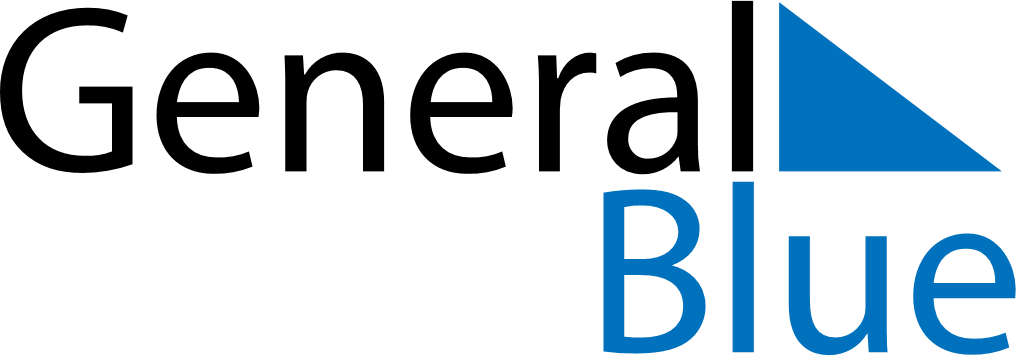 June 2024June 2024June 2024June 2024June 2024June 2024June 2024Culleredo, Galicia, SpainCulleredo, Galicia, SpainCulleredo, Galicia, SpainCulleredo, Galicia, SpainCulleredo, Galicia, SpainCulleredo, Galicia, SpainCulleredo, Galicia, SpainSundayMondayMondayTuesdayWednesdayThursdayFridaySaturday1Sunrise: 6:56 AMSunset: 10:06 PMDaylight: 15 hours and 10 minutes.23345678Sunrise: 6:55 AMSunset: 10:07 PMDaylight: 15 hours and 11 minutes.Sunrise: 6:55 AMSunset: 10:08 PMDaylight: 15 hours and 13 minutes.Sunrise: 6:55 AMSunset: 10:08 PMDaylight: 15 hours and 13 minutes.Sunrise: 6:54 AMSunset: 10:09 PMDaylight: 15 hours and 14 minutes.Sunrise: 6:54 AMSunset: 10:09 PMDaylight: 15 hours and 15 minutes.Sunrise: 6:54 AMSunset: 10:10 PMDaylight: 15 hours and 16 minutes.Sunrise: 6:53 AMSunset: 10:11 PMDaylight: 15 hours and 17 minutes.Sunrise: 6:53 AMSunset: 10:11 PMDaylight: 15 hours and 18 minutes.910101112131415Sunrise: 6:53 AMSunset: 10:12 PMDaylight: 15 hours and 19 minutes.Sunrise: 6:53 AMSunset: 10:12 PMDaylight: 15 hours and 19 minutes.Sunrise: 6:53 AMSunset: 10:12 PMDaylight: 15 hours and 19 minutes.Sunrise: 6:52 AMSunset: 10:13 PMDaylight: 15 hours and 20 minutes.Sunrise: 6:52 AMSunset: 10:13 PMDaylight: 15 hours and 21 minutes.Sunrise: 6:52 AMSunset: 10:14 PMDaylight: 15 hours and 21 minutes.Sunrise: 6:52 AMSunset: 10:14 PMDaylight: 15 hours and 22 minutes.Sunrise: 6:52 AMSunset: 10:15 PMDaylight: 15 hours and 22 minutes.1617171819202122Sunrise: 6:52 AMSunset: 10:15 PMDaylight: 15 hours and 22 minutes.Sunrise: 6:52 AMSunset: 10:16 PMDaylight: 15 hours and 23 minutes.Sunrise: 6:52 AMSunset: 10:16 PMDaylight: 15 hours and 23 minutes.Sunrise: 6:52 AMSunset: 10:16 PMDaylight: 15 hours and 23 minutes.Sunrise: 6:53 AMSunset: 10:16 PMDaylight: 15 hours and 23 minutes.Sunrise: 6:53 AMSunset: 10:17 PMDaylight: 15 hours and 23 minutes.Sunrise: 6:53 AMSunset: 10:17 PMDaylight: 15 hours and 23 minutes.Sunrise: 6:53 AMSunset: 10:17 PMDaylight: 15 hours and 23 minutes.2324242526272829Sunrise: 6:53 AMSunset: 10:17 PMDaylight: 15 hours and 23 minutes.Sunrise: 6:54 AMSunset: 10:17 PMDaylight: 15 hours and 23 minutes.Sunrise: 6:54 AMSunset: 10:17 PMDaylight: 15 hours and 23 minutes.Sunrise: 6:54 AMSunset: 10:17 PMDaylight: 15 hours and 23 minutes.Sunrise: 6:54 AMSunset: 10:17 PMDaylight: 15 hours and 22 minutes.Sunrise: 6:55 AMSunset: 10:17 PMDaylight: 15 hours and 22 minutes.Sunrise: 6:55 AMSunset: 10:17 PMDaylight: 15 hours and 22 minutes.Sunrise: 6:56 AMSunset: 10:17 PMDaylight: 15 hours and 21 minutes.30Sunrise: 6:56 AMSunset: 10:17 PMDaylight: 15 hours and 20 minutes.